Fecha: febrero 25-26Compromiso: Recorto y pego los siguientes mapas en el cuaderno de Ciencias Naturales. Diseño una cartilla de manera creativa (en hojas de block, con dibujos o imágenes) en donde pueda identificar las características, clasificación y tipos de cada uno de los reinos. Para ello, puedo indagar en libros, revistas o internet y pegar imágenes que representen cada una de éstas. Este compromiso debo llevarlo el próximo miércoles 4 de marzo.CLASIFICACIÓN DE LOS SERES VIVOS¿Sabías que?... Los científicos para poder identificar las más de 10 millones de especies diferentes que hay en la tierra  clasifican a los seres vivos en grupos y subgrupos, basándose en sus características físicas.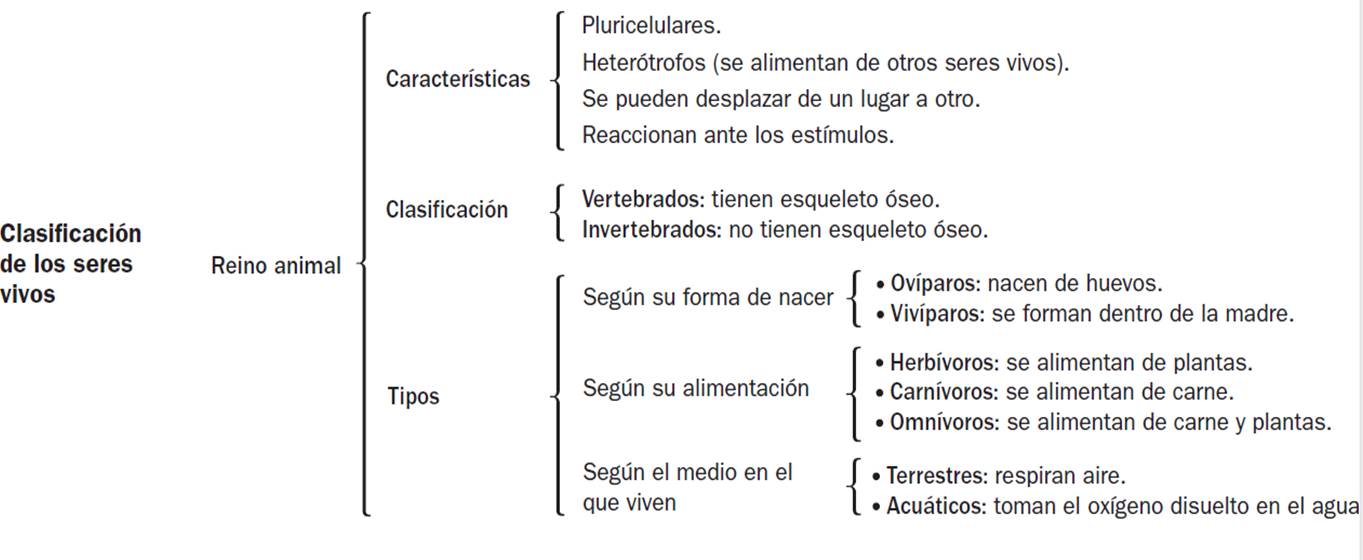 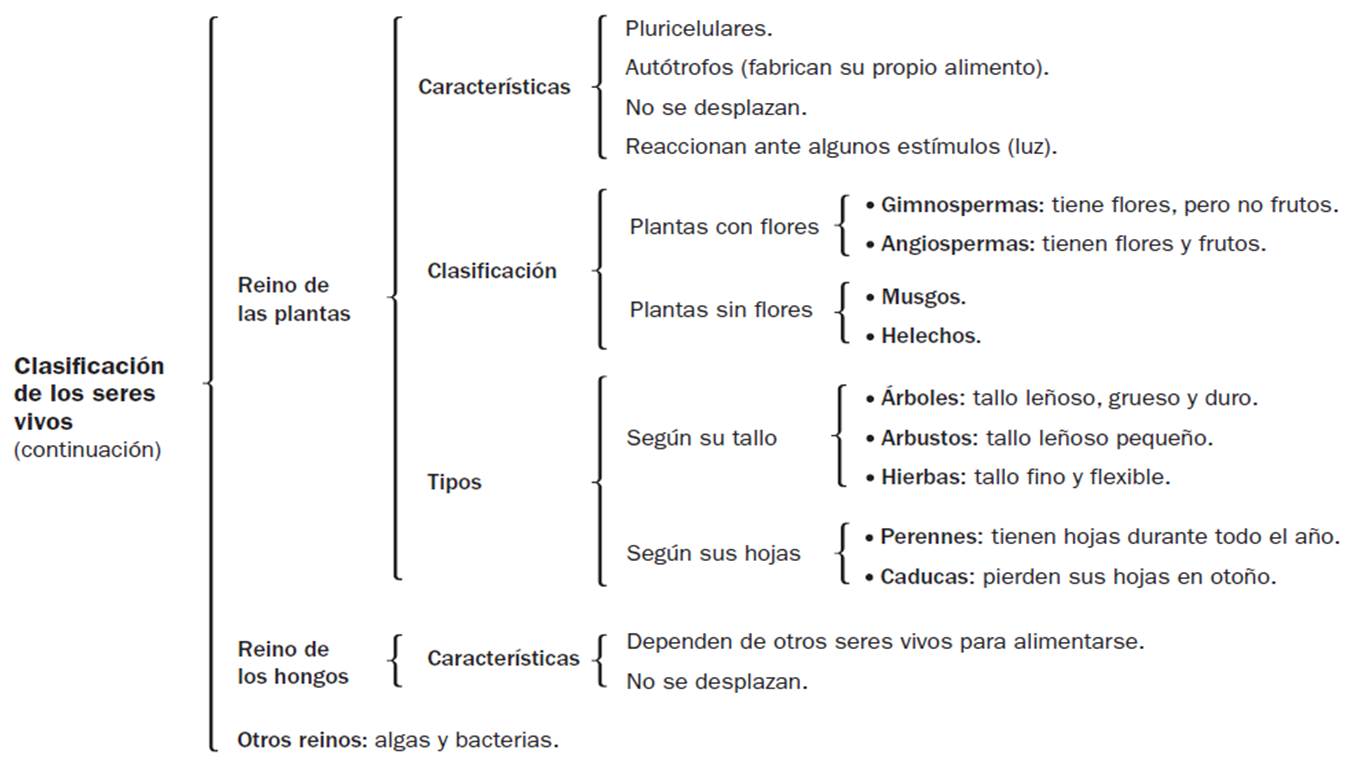 Los seres vivos se dividen en cinco reinos:REINOMONERAPROTISTAHONGOSPLANTASANIMALESNúmero de célulasUnicelularUnicelularPluricelularUnicelularPluricelularPluricelularPluricelularTipo de célulasProcariotasEucariotasEucariotasEucariotasEucariotasNutriciónAutótrofosHeterótrofosAutótrofosHeterótrofosHeterótrofosAutótrofosHeterótrofosOrganismosBacterias, cianobacteriasAlgas, protozoos (ameba, paramecio)Setas, levaduras, mohosMusgos, helechos, plantas con flores y plantas sin floresEsponjas, gusanos, peces, anfibios, reptiles, pájaros, mamíferos.Organismos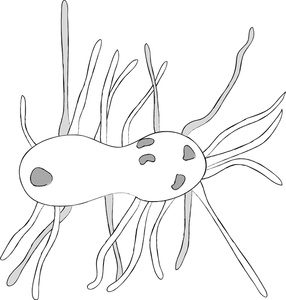 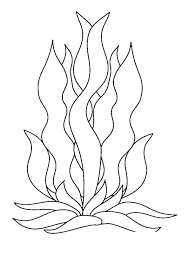 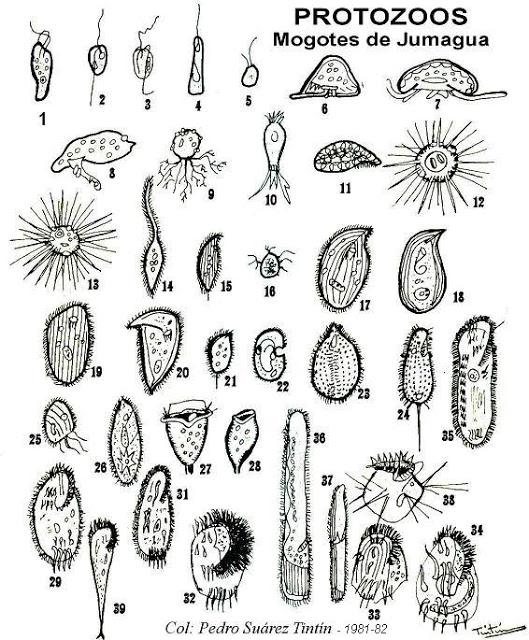 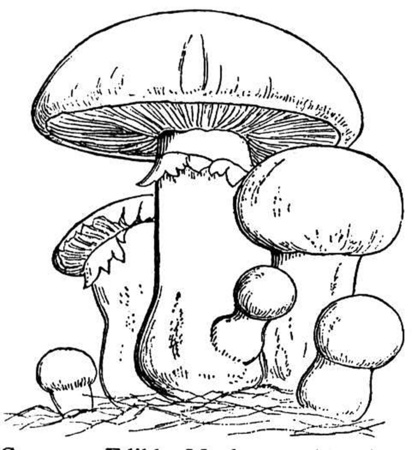 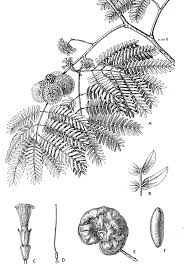 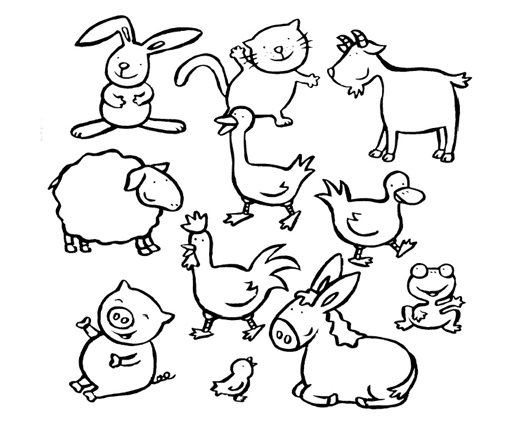 